Conferencia 27/06 - Juan Carlos de PabloPolítica y Economía, de aquí en másEstimados Socios,En el almuerzo institucional, que se realizará en Grand Brizo Hotel (Cerrito 180, CABA “Salón Ceibo”) el día Jueves 27 de Junio a las 12.30 hs, tendremos el placer de compartirlo junto a Juan Carlos de Pablo, quien desarrollará temas actuales y de interés común. Escenario internacional, contexto político, política económica y estrategia, resultados hasta aquí, son algunos de ellos. "¿Cómo andan las cosas y qué es lo que va a pasar? Esta es la pregunta que, invariablemente, le interesa a los asistentes de mis conferencias, y por consiguiente es el interrogante principal que voy a contestar" afirma Juan Carlos. "Para lo cuál, yendo de lo general a lo particular, comenzaré por ver que está ocurriendo en el plano internacional, luego en el plano político local, para analizar las medidas adoptadas por el equipo económico, los resultados obtenidos hasta ahora y lo que creo que va a ocurrir de aquí en más. La conclusión, al servicio de la toma de decisiones, precisará qué tenemos que hacer con la energía que tenemos cada uno de nosotros" explica el Lic. de Pablo, quien luego de la exposición, que durará aproximadamente 30 minutos, contestará todas las preguntas de los participantes.La actividad es NO ARANCELADA - Exclusiva para Titulares y Directivos de Entidades Asociadas INSCRIBIRSE: Para confirmar asistencia por favor enviar mail a secretaria@cadecac.com.arUn poco más sobre De Pablo:Juan Carlos es Lic. en Economía de la U.C.A y Master of Arts en Economía de la Universidad de Harvard. Doctor Honoris Causa por la Universidad del CEMA. Miembro titular de la Academia Nacional de Ciencias Económicas. Es Director de Contexto, Consultor de empresas y Profesor en la Universidad de San Andrés y de la Universidad del CEMA. Autor de 48 libros sobre temas económicos, tanto teóricos como empíricos, contando con 2 en prensa y 2 en preparación.Para más información pueden acceder a su link www.juancarlosdepablo.com.arSerá un honor recibirlo y compartir entre todos esta oportunidad de expandir la visión actual, obtener nuevos conocimientos y disolver dudas.AUSPICIA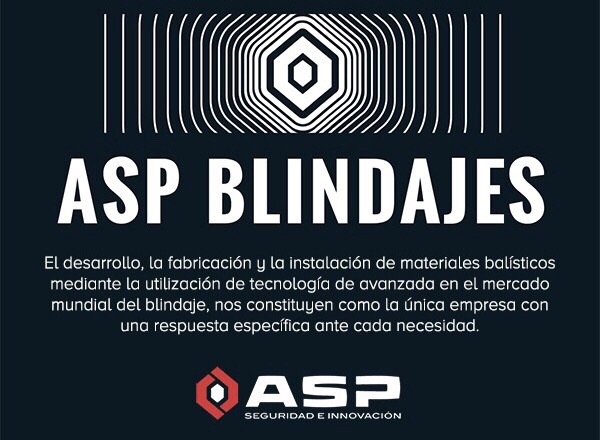 http://www.aspblindajes.com.ar/Saludos cordiales,Mario Ignacio MochettiPresidente